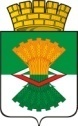 ДУМАМАХНЁВСКОГО МУНИЦИПАЛЬНОГО ОБРАЗОВАНИЯчетвертого созываРЕШЕНИЕ от    22 декабря  2020 года           п.г.т. Махнёво                              №  30Об установлении базовой ставки арендной платы за пользованиенежилыми зданиями, помещениями, сооружениями, находящимися в собственности Махнёвского муниципального образования, на 2021 год  В соответствии со статьей 16 Федерального закона от 06.10.2003 № 131-ФЗ "Об общих принципах организации местного самоуправления в Российской Федерации", Порядком передачи имущества, находящегося в собственности Махнёвского муниципального образования в аренду, утвержденным решением Думы Махнёвского муниципального образования от 13 сентября 2016 года №  160, в целях  повышения эффективности использования муниципального имущества, установления единого порядка предоставления в аренду имущества, находящегося в собственности Махнёвского муниципального образования, Дума Махнёвского муниципального образованияРЕШИЛА:Установить базовую ставку арендной платы за пользование нежилыми зданиями, помещениями, сооружениями, находящимися в собственности Махнёвского муниципального образования,  с 01.01.2021 по 31.12.2021 года в размере  704 рубля 60 копеек за один квадратный метр.2. Настоящее решение опубликовать в газете «Алапаевская искра» и разместить на сайте Махнёвского муниципального образования в сети «Интернет».3. Настоящее решение вступает в силу со дня его   опубликования в газете «Алапаевская искра».   4. Контроль за выполнением настоящего решения возложить на постоянную комиссию по экономической  политике, бюджету, финансам и налогам ( С.В. Дюкова).Председатель Думы муниципального образования		                                    С.Г.Алышов Глава  муниципального образования                                           А.С.Корелин